ПОСТАНОВЛЕНИЕ № 318 марта 2013 г.                                                                                                        с. Эсто-АлтайО проведении весеннего месячникасанитарной очистки, озеленения иблагоустройства населенных пунктовЭсто-Алтайского СМО                  В целях улучшения санитарного состояния населенных пунктов и экологической обстановки на территории Эсто-Алтайского СМО  постановляю:        1. Объявить с 1 апреля по 30 апреля 2013 года весенний месячник по санитарной очистке, озеленению и благоустройству населенных пунктов Эсто-Алтайского СМО.       2. Утвердить состав межведомственной комиссии по проведению весеннего месячника санитарной очистки, озеленения и благоустройства населенных пунктов Эсто-Алтайского  (Приложение № 1).        3. Руководителям предприятий, организаций и учреждений разработать конкретные мероприятия по про ведению месячника, обеспечить активное участие всех граждан СМО  в благоустройстве, санитарной очистке, озеленении населенных пунктов СМО, территорий предприятий и частных  домовладений.       4. Комиссии с 1 апреля проводить рейды по проверке санитарного состояния территории предприятий, 	организаций, 	домовладений с представителями общественности.          5. УУП  капитану милиции Касумову И.К.(по согласованию) оказатьсодействие СМО в наведении надлежащего порядка на территории.         6. Контроль: - за санитарным состоянием территорий предприятий, школы, оставляю за собой.Глава АдминистрацииЭсто-Алтайского СМО:                                                                  __________/Карагодин В.В./	Приложение №1	к постановлению № 3	от 18.03.2013 г.	Состав комиссии по проведению весеннего месячника по санитарной очистке и благоустройству населенных пунктов на территории Эсто-Алтайского СМО:Председатель комиссии Карагодин В.В. – Глава Администрации Эсто-Алтайского СМО;Члены комиссии: Касумов И.К. – участковый уполномоченный полиции ОП с м/д с. Яшалта МО МВД России «Городовиковский» (по согласованию)Игнатенко А.Н. – председатель СПК им. Карла Маркса (по согласованию)Сасыкова Г.Н. – директор Эсто-Алтайской СШ (по согласованию)Гамзаев Ш.А. – врач общей практики (по согласованию)Валуева В.А. – главный специалист СМОДомовец Л.А. – специалист СМОПриложение № 2к постановлению № 3от 18.03.2013 г.     План мероприятий по проведению весеннего месячника по санитарной очистке и благоустройству населенных пунктов на территории Эсто-Алтайского СМО:Администрация Эсто-Алтайского  сельского муниципального образованияАдминистрация Эсто-Алтайского  сельского муниципального образованияАдминистрация Эсто-Алтайского  сельского муниципального образованияРеспублики КалмыкияРеспублики КалмыкияРеспублики Калмыкия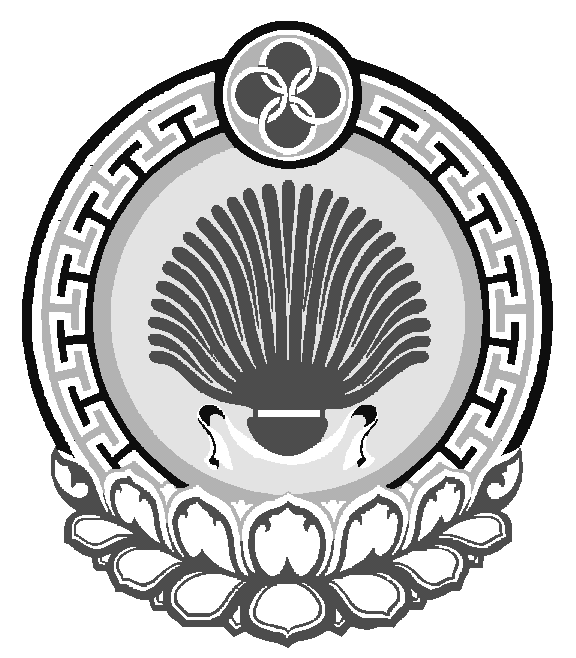 359026,Республика Калмыкия, с. Эсто-Алтай, ул. Карла Маркса ИНН 0812900527, т.( 84745) 98-2-41         _____________________________________________________________________359026,Республика Калмыкия, с. Эсто-Алтай, ул. Карла Маркса ИНН 0812900527, т.( 84745) 98-2-41         _____________________________________________________________________359026,Республика Калмыкия, с. Эсто-Алтай, ул. Карла Маркса ИНН 0812900527, т.( 84745) 98-2-41         _____________________________________________________________________№ п/пНаименование проводимых мероприятийисполнители1Провести санитарную очистку на всей территории СМО, произвести побелку деревьев, отремонтировать ограждения.Глава СМО –Карагодин В.В.УУП- Касумов И.К. (по соглас.)Председатели уличных комитетов, руководители предприятий, предприниматели, домовладельцы2Провести субботник с участием населения по санитарной очистке:а) памятника природы «Дубовая роща»б) на местном кладбищев) на территории памятниковКарагодин В.ВКасумов И.К.(по согласованию)НаселениеЭсто-Алтайская СШСПК им. Карла Маркса3Предпринимателям коммерческих магазинов производить ежедневную уборку на закрепленных территориях.Индивидуальные предприниматели4Директору Эсто-Алтайской средней школы «им. Д.Н. Кугультинова»а) провести субботник с учащимися школы на территории памятника природы «Дубовая роща»б) оказать помощь в наведении порядка на закрепленной территории ветеранам Великой Отечественной войны, репрессированным, ветеранам труда, которые не в состоянии самостоятельно произвести уборку.в) убрать территорию вокруг памятника Воину Освободителю.Директор Эсто-Алтайской средней школы Сасыкова Г.Н. (по соглас.)5К 9 мая – к 68-летию Великой Победы  навести надлежащий порядок в центральной части села, провести ремонтные работы памятников и т.д.Карагодин В.В.Игнатенко А.Н. (по соглас.)6Навести надлежащий порядок на животноводческих точках, СТФИгнатенко А.Н. (по соглас.)7Провести профилирование дорог внутри селаИгнатенко А.Н. (по соглас.)8Обновить номерные знаки на домахКарагодин В.В.население9Протокола о нарушениях санитарных норм благоустройства сел направлять на рассмотрение  административной комиссии районаКасумов И.К. (по соглас.)